ПРИНЯТО:                                                                 УТВЕРЖДАЮ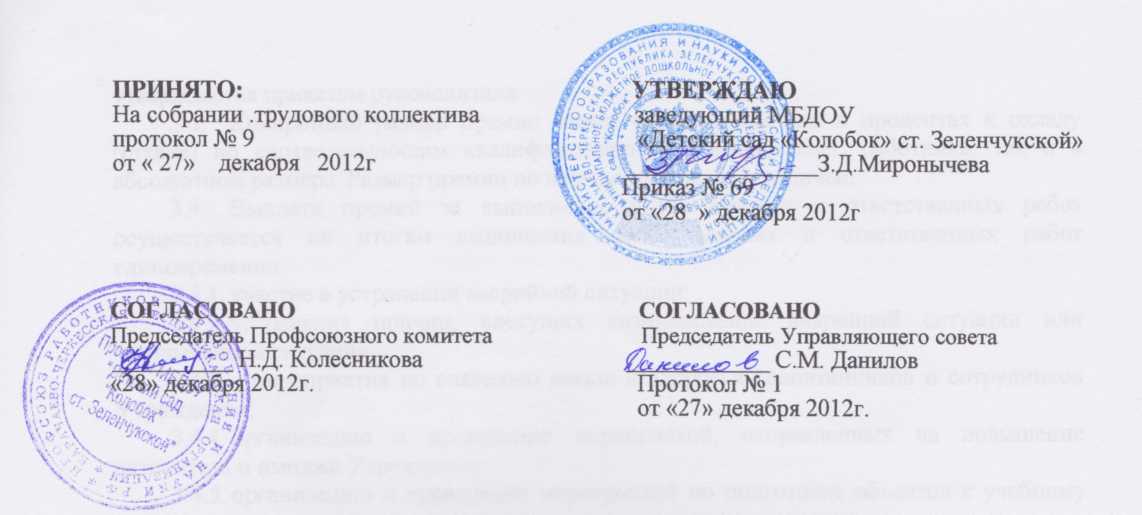 На собрании .трудового коллектива                          заведующий МБДОУпротокол № 9                                                                «Детский сад «Колобок» ст. Зеленчукской»от « 27»     декабря   2012г                                          ________________З.Д.Миронычева                                                                                      Приказ № 69                                                                                      от «28  » декабря 2012гСОГЛАСОВАНО                                                            СОГЛАСОВАНОПредседатель Профсоюзного комитета                          Председатель Управляющего совета__________ Н.Д. Колесникова                                  ____________ С.М. Данилов«28» декабря 2012г.                                                      Протокол № 1                                                                                        от «27» декабря 2012г.ПОЛОЖЕНИЕО ВЫПЛАТЕ ПРЕМИЙ И МАТЕРИАЛЬНОЙ ПОМОЩИ СОТРУДНИКАМ Муниципального бюджетного дошкольного образовательного учреждения «Детский сад «Колобок» ст. Зеленчукской»I. Общие положенияНастоящее Положение регламентирует порядок и условия выплат премии и материальной помощи сотрудникам (за исключением руководителя) Муниципального бюджетного дошкольного образовательного учреждения «Детский сад «Колобок» ст. Зеленчукской.Настоящее Положение разработано в соответствии с Трудовым кодексом Российской Федерации, Постановлением Правительства КЧР «257» от 11.08.2010  «О введении новой системы оплаты труда работников учреждения образования Карачаево -Черкесской Республики.Положение о выплате премий и материальной помощи сотрудникам Учреждения разработано с целью повышения материальной заинтересованности работников Учреждения в повышении качества и результативности воспитательно-образовательного процесса, развития творческой активности и инициативы, мотивации работников в области инновационной деятельности, укрепления и развития материально-технической базы Учреждения.II. Формирование стимулирующей части фонда по выплате премий и материальной помощи2.1. Бюджетные средства, высвободившиеся при экономии фонда оплаты труда Учреждения в части стимулирующих выплат, направляются на выплату премий и материальной помощи, согласно Положения о выплате премий и материальной помощи сотрудникам Муниципального бюджетного дошкольного образовательного учреждения «Детский сад «Колобок» ст. Зеленчукской».III. Порядок и условия установления премиальных выплат.Основным условием премирования является добросовестное исполнение работником своих функциональных обязанностей.Решение о выплате премий сотрудникам принимается на заседании Совета МБДОУ «Детский сад «Колобок» ст. Зеленчукской» по представлению руководителя Учреждения или ходатайству руководителей подразделений, оформляется протоколом и утверждается приказом руководителя.Конкретный размер премии может определяться как в процентах к окладу (ставке) по соответствующим квалификационным уровням ПКГ работника, так и в абсолютном размере. Размер премии по итогам работы не ограничен.Выплата премий за выполнение особо важных и ответственных работ осуществляется по итогам выполнения особо важных и ответственных работ единовременно:участие в устранении аварийной ситуации;устранение причин, влекущих возникновение аварийной ситуации или чрезвычайной ситуации;мероприятия по спасению жизни и здоровья воспитанников и сотрудников Учреждения;организацию и проведение мероприятий, направленных на повышение авторитета и имиджа Учреждения;организацию и проведение мероприятий по подготовке объектов к учебному году.Выплата премий за интенсивность, достижение высоких показателей и качество выполняемых работ осуществляется по итогам месяца, финансового или учебного года единовременно:за достижение высоких результатов воспитанников в соответствующий период;за участие и занятие призовых мест воспитанниками или сотрудниками в фестивалях, конкурсах, смотрах разного уровня;за высокую результативность работы и качественную работу по итогам финансового или учебного года;за высокий уровень исполнительской дисциплины;низкий уровень заболеваемости в среднем за год, в сравнении со средним уровнем заболеваемости по городу;за участие в субботниках и озеленении территории Учреждения;за эстетику оформления групповых помещений, помещений Учреждения и участков;по итогам производственного контроля;за активное участие в общественной жизни Учреждения, проявление инициативы и творчества при организации и проведении мероприятий, способствующих сплоченности коллектива;за получение грамот и наград вышестоящих организацийпо результатам проведенных государственными органами проверок и по итогам решений комиссий разного уровня.Премирование за интенсивность и высокие результаты работы не применяется к работникам учреждения, которым установлена стимулирующая надбавка за интенсивность и высокие результаты работы.Предложения по конкретным размерам премирования готовятся администрацией МБДОУ и выносятся на обсуждение комиссии по распределению стимулирующих выплат, премий и материальной помощи. Члены комиссии могут вносить свои предложения.Итоги работы для определения поощряемых работников и размеров премий могут подводиться ежемесячно, ежеквартально, по окончании учебного года.Премия начисляется работнику за фактически отработанное время и максимальными размерами не ограничивается.На основании решения комиссии руководителем МБДОУ  издается приказ о премировании работника (работников), в котором указывается конкретный размер премии.Работникам, проработавшим неполное количество рабочих дней в месяце, премии выплачиваются пропорционально отработанному времени.IV. Порядок и условия депремированияВыплата премий не производится в случаях:Невыполнения или ненадлежащего выполнения должностных обязанностей, предусмотренных трудовым договором или должностными инструкциями.Нарушения установленных администрацией требований оформления документации и результатов работ.Нарушения трудовой и производственной дисциплины, правил внутреннего трудового распорядка, иных локальных нормативных актов.Невыполнения приказов, указаний и поручений непосредственного руководства либо администрации МДОУ ЦРР.Наличия претензий, обоснованных жалоб родителей.Нарушения санитарно-эпидемиологического режима.Нарушения Правил техники безопасности и пожарной безопасности 25%.Нарушения инструкции по охране жизни и здоровья детей.Нарушения педагогической этики.Низкое качество воспитательно-образовательной работы, за невнимательное и грубое отношение к детям.4.1.11 .Детского травматизма по вине работника.Халатного отношения к сохранности материально - технической базыВ случае роста детской заболеваемости детей.Некачественного приготовления пищи.Несоблюдения выдачи нормы питания.Нарушения санитарных норм правил приготовления пищи.Невыполнения задач и мероприятий годового плана,Совершения иных нарушений, установленных трудовым законодательством в качестве основания для наложения дисциплинарного взыскания и увольнения.Лишение премии полностью или частично производится за расчетный период, в котором имело место нарушение.Депремирование или снижение размера ежемесячной или ежеквартальной премии работника осуществляется на основании приказа по МОУ, в котором указываются причины депремирования или снижения размера ежемесячной или ежеквартальной премии работника, и размер снижения  премии.V. Порядок и условия выплаты материальной помощиРешение о выплате материальной помощи сотрудникам принимается Руководителем Учреждения на основании личного заявления сотрудника, утверждается приказом руководителя.Материальная помощь оказывается сотрудникам Учреждения по следующим основаниям: при погребении ближайших родственников сотрудника (супруг/супруга, дети сотрудника, родители сотрудника); для организации незамедлительного лечения по жизненно-важным показателям сотрудника Учреждения или его ближайших родственников (супруг/супруга, дети сотрудника, родители сотрудника).Размер материальной помощи определяется в индивидуальном порядке, но не более одного оклада.